ACTIVIDAD N°4 “Unidad 1: Héroes y Villanos”ACTIVIDAD A DESARROLLAR:    En esta oportunidad, trabajaremos con apoyo del texto de estudio.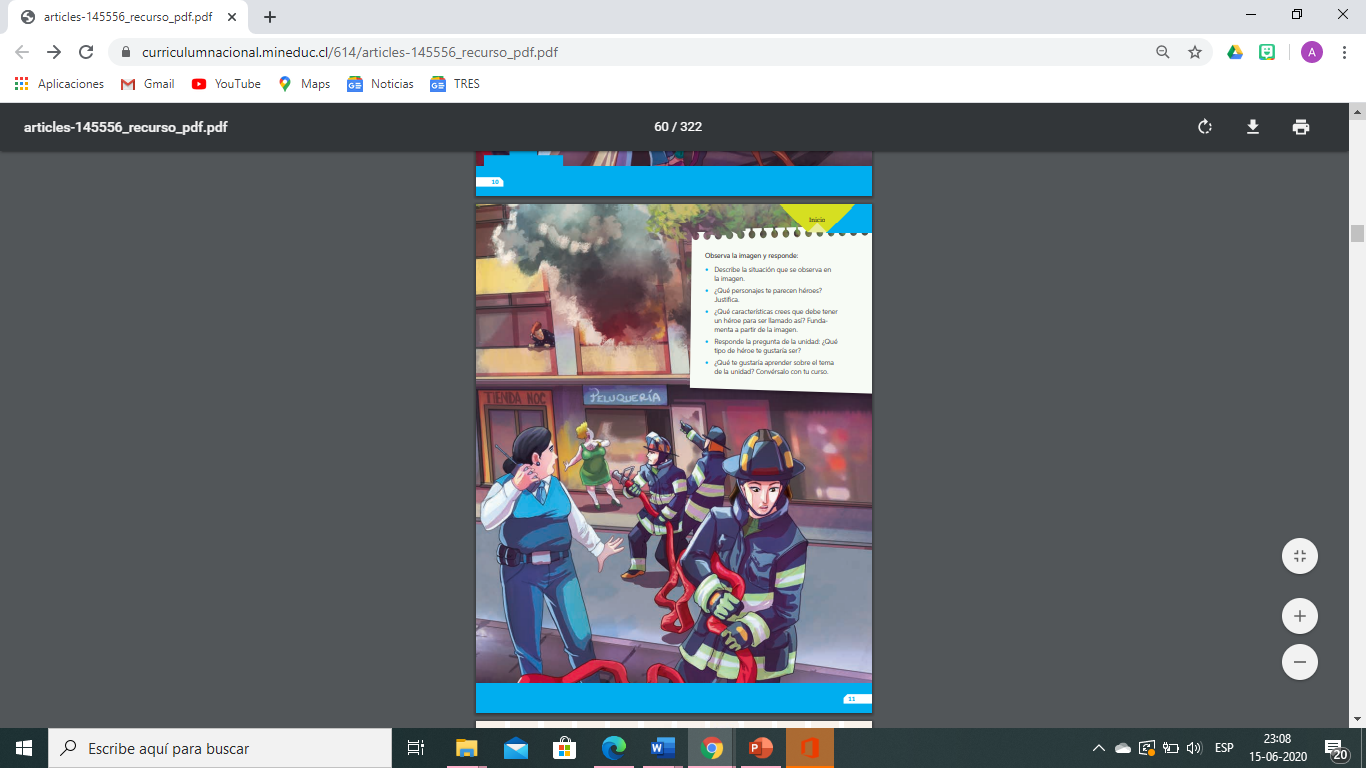 2.- A continuación, leerás el siguiente cuento (este se encuentra en la página 12 y 13 del texto de estudio)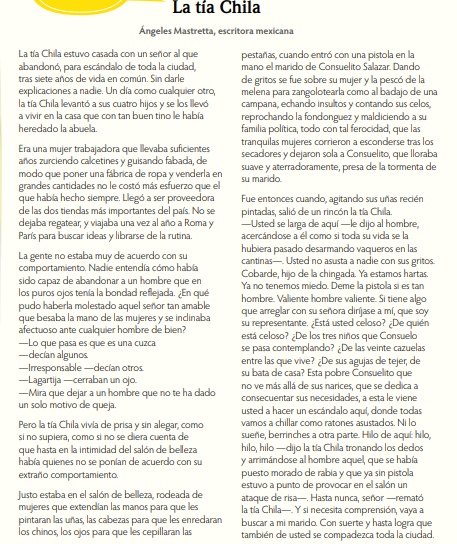 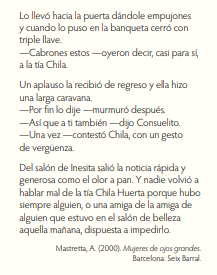 3.- Responde las preguntas sobre este texto narrativo (las preguntas se encuentran en la página 13)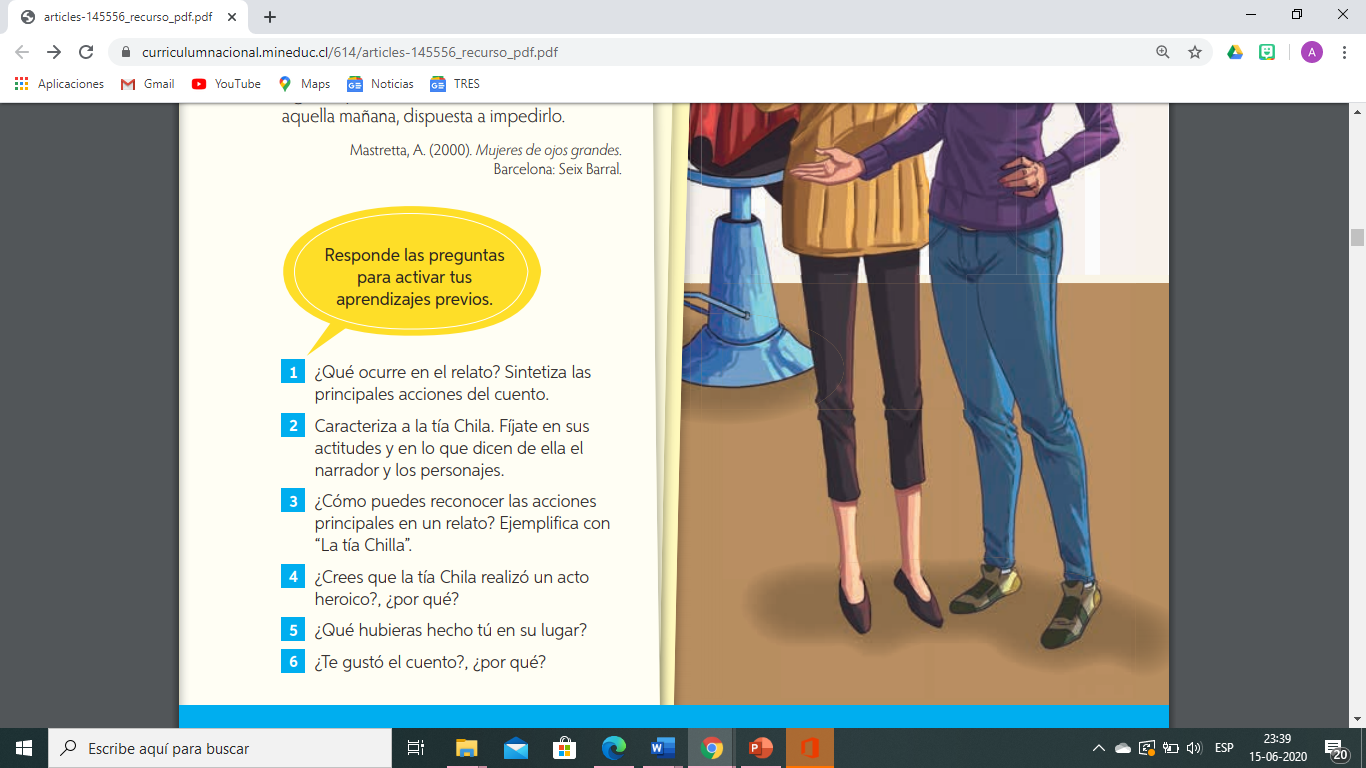 ASIGNATURA: LENGUAJEUNIDAD 1: Héroes y villanosCURSO:  1° MEDIOPROFESOR(A): Andrea González Rebolledo – Natalia Alcaíno T.Nombre:Nombre:Correo: andrea.gonzalez@liceo-santacruzdetriana.comFechaFechaCorreo: andrea.gonzalez@liceo-santacruzdetriana.comINSTRUCCIONES:Escribir tu nombre y fecha.                      Lee atentamente las instrucciones. Si lo haces puedes desarrollar una buena evaluación.Utiliza destacador, marcando lo que necesites para responder.Leer muy atento, si no te queda claro, lee otra vez y las veces que lo necesites.Responde utilizando lápiz pasta, negro o azul, no usar lápiz grafito.Ahora empieza a trabajar. ¡Éxito!INSTRUCCIONES:Escribir tu nombre y fecha.                      Lee atentamente las instrucciones. Si lo haces puedes desarrollar una buena evaluación.Utiliza destacador, marcando lo que necesites para responder.Leer muy atento, si no te queda claro, lee otra vez y las veces que lo necesites.Responde utilizando lápiz pasta, negro o azul, no usar lápiz grafito.Ahora empieza a trabajar. ¡Éxito!INSTRUCCIONES:Escribir tu nombre y fecha.                      Lee atentamente las instrucciones. Si lo haces puedes desarrollar una buena evaluación.Utiliza destacador, marcando lo que necesites para responder.Leer muy atento, si no te queda claro, lee otra vez y las veces que lo necesites.Responde utilizando lápiz pasta, negro o azul, no usar lápiz grafito.Ahora empieza a trabajar. ¡Éxito!